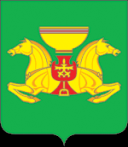 О внесении изменений в Муниципальную  программу «Экологическая безопасность Аскизского района», утверждённую постановлением  Администрации Аскизского района Республики Хакасия от 12.11.2020 № 843-п 	В соответствии с постановлением Администрации Аскизского района Республики Хакасия от 20.08.2018 г. № 722 – п «Об утверждении Порядка разработки, утверждения, реализации и проведения оценки эффективности реализации Муниципальных программ», постановлением Администрации Аскизского района Республики Хакасия от 10.07.2020 г. № 437-п «О разработке Муниципальных программ, планируемых к реализации на территории Аскизского района в 2021-2026 гг.», руководствуясь ст.ст.35,40 Устава муниципального образования Аскизский район от 20.12.2005г., Администрация Аскизского района Республики Хакасия  постановляет:1. В Паспорте Муниципальной программы «Экологическая безопасность Аскизского район», утверждённой постановлением  Администрации Аскизского района Республики Хакасия от 12.11.2020 № 843-п внести следующие изменения:- в строке «Ответственный исполнитель» заменить «Управление по градостроительной и жилищной политике администрации Аскизского района» на Администрацию Аскизского района Республики Хакасия;- в строке «Соисполнители» добавить Муниципальное казенное учреждение  «Управление сельского хозяйства администрации Аскизского района».2. Настоящее постановление вступает в силу со дня его подписания.3. Направить настоящее постановление для опубликования в редакцию газеты «Аскизский труженик» и разместить на официальном сайте Администрации Аскизского района Республики Хакасия.Глава Администрации                                           			  А.В. ЧелтыгмашевРОССИЙСКАЯ ФЕДЕРАЦИЯАДМИНИСТРАЦИЯ АСКИЗСКОГО РАЙОНАРЕСПУБЛИКИ ХАКАСИЯРОССИЙСКАЯ ФЕДЕРАЦИЯАДМИНИСТРАЦИЯ АСКИЗСКОГО РАЙОНАРЕСПУБЛИКИ ХАКАСИЯРОССИЯ ФЕДЕРАЦИЯЗЫХАКАС РЕСПУБЛИКАЗЫНЫНАСХЫС АЙМАFЫНЫНУСТАF-ПАСТААРОССИЯ ФЕДЕРАЦИЯЗЫХАКАС РЕСПУБЛИКАЗЫНЫНАСХЫС АЙМАFЫНЫНУСТАF-ПАСТААРОССИЯ ФЕДЕРАЦИЯЗЫХАКАС РЕСПУБЛИКАЗЫНЫНАСХЫС АЙМАFЫНЫНУСТАF-ПАСТААПОСТАНОВЛЕНИЕПОСТАНОВЛЕНИЕПОСТАНОВЛЕНИЕПОСТАНОВЛЕНИЕот 22.09.2022с.Аскизс.Аскизс.Аскизс.Аскиз                          № 706-п